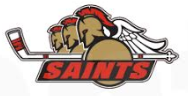 SAINTS HOCKEY CLUBCOACHING APPLICATIONThe Saints Hockey Club Board Members is currently accepting application from persons interested in Head Coaching Positions for the 2016-2017 hockey season.  If you are interested in applying, please complete the following three page application and return it to the Saints Hockey Club by e-mail to the address listed below.coaching@buffalosaints.comThe Coaching Selection Committee will review all applications received by the above deadline prior to the March General Membership meeting.NAME: _________________________________________Current Address: __________________________________(Address, street)__________________________________(City)                      (State)               (Zip)Phone Numbers: Home: ____________________________ Work: _______________________E-Mail Address: __________________________________Date of Birth: ____________________________________Indicate the Head Coaching position(s) you are applying for.  You may apply for a maximum of two (2) Head Coaching positions.FIRST CHOICESECOND CHOICEHave you attended any USA Hockey Coaching Achievement Clinics? __________________________________________If so, When and Where? _______________________________________________________________________________What certification level(s) have you achieved: _____________________________________________________________Past coaching experience (indicate what capacity, for example head coach, asst. coach, manager, etc.)_____________________________________________________________________________________________________________________________________________________________________________________________________________________________________________________________________________________________________________________________________________________________________________________________________________________________________________________________________________________________________Have you ever received a major misconduct penalty where you as a coach were required to appear before a hockey hearing of some type? ______________ If so, give the date and explain: _______________________________________________ ______________________________________________________________________________________________________________________________________________________________________________________________________Have you been subject to any disciplinary proceedings in any other hockey association or been requested to leave an association as a coach? ___________ If so, please explain: ___________________________________________________ ______________________________________________________________________________________________________________________________________________________________________________________________________Please add any other information you would like the Board Members to consider regarding your application._________________________________________________________________________________________________________________________________________________________________________________________________________________________________________________________________________________________________________Do you have child/children in the age division(s) that you were applying for as a coach?  YES_____ NO ________If yes, please provide their birth date(s), month/day/year:	 ______________________________________________________If yes, were they members of the Saints Hockey Club for the 2019 – 2020  Seasons?  Yes_____ NO _____***************************************************************************************************As a Head coach I will familiarize myself with and attempt to at all times adhere to the “USA Hockey Coaches Code of Conduct.”As a Saints Hockey Club Head Coach, I will be responsible for conducting myself as a positive role model for those players selected or drafted to the team I am assigned to coach.  As a role model and positive influence, I will accept responsibility for not only my behavior and conduct but also the conduct of my assistant coaches, managers, players and parents.I further understand that all Saints Hockey Club Head Coaches are appointed by the Saints Hockey Club Board Members and that Head Coach Positions are at all times, “at will.”  I further understand that this is a volunteer position and that I will not receive monetary compensation or any other remuneration or fringe benefit for serving in this position.I also acknowledge that inappropriate behavior of the coach or members of his or her staff could result in disciplinary action by the Saints Hockey Club Board Members who have the authority to remove the Head Coach, Assistant Coaches and Manger at any time if it is determine to be in the best interest of the Saints Hockey Club and its members.I certify that all the information I have provided is true and accurate to the best of my knowledge.  I also understand that providing false or inaccurate information in this application will disqualify me from further consideration as a coaching staff candidate or will result in my immediate dismissal if named to a coaching position.I certify that if chosen, I will have to attend USA Hockey coaching classes to obtain the proper level card if not done so already.By my signature below, I authorize the Saints Hockey Club to investigate all information regarding my background in considering of this application, I hereby waive, release and forever discharge the Saints Hockey Club, it officers, director and member form any liability for damages that may result from compliance with this authorization.______________________________________________       	 ________________________________________Applicant Signature						DateDivisionHouseTravelHouseTravelMITESQUIRTPEE WEEBANTAMMIDGET